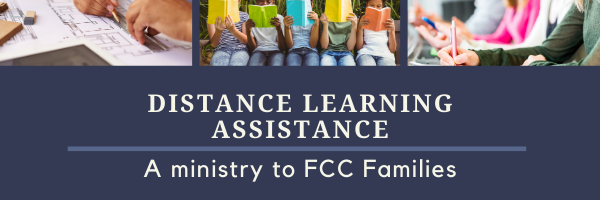 Dear FCC Families,School is starting. But this year, it is starting in a way we have never experienced, through distance learning.  The staff and Elders at FCC have been praying and looking for ways that we can practically assist families under these new conditions, as you find yourself with the full responsibility of schooling your children at home.  Our church family has been blessed with many individuals who are gifted in various curriculum disciplines. It is with these resources in mind that we have put together a plan to assist you as you navigate your child through this time of distance learning.  This new ministry exists to provide parents and their children with the hands-on help and skills of teaching they need to complete school assignments.We wish to provide hands-on tutoring for FCC families while continuing to follow COVID-19 social distancing guidelines in the church parking lot. Specifically, we will provide afternoon sessions three days a week.   Beginning on Tuesday, September 1, 2020, the onsite tutoring schedule will be as follows:Grades                             Days                                       Time___1st -5th                         Tuesday and Thursday             1-3pm6th -12th                               Wednesday                        1-3pmHere is a quick overview of training guidelines:You will bring your child and HIS-HER ASSIGNMENTS (worksheets, books, materials, computers if needed, etc.) and check in.  If students need to log on to their computers for assignments, please bring the login information for the teachers. You will drop off (and sign in) students at 1 p.m. and sign them out as you pick them up promptly at 3. We will have tents with tables and chairs set up outside based on grade levels and/or subjects (math, language arts, science, etc.)  There will be adult teachers at each table who will assess your child's assignments and assist them with hands-on help if needed or accountability to stay on track to complete assignments.  There will be a snack time and a safe, social-distancing type of PE group activity led by an adult teacher at the end of each session, if your child would like to participate.  HERE ARE SOME QUESTIONS YOU MIGHT HAVE:Can I invite other families or friends I know who could benefit from this help?No, we are providing this assistance to our church family and those who regularly attend FCC.We are currently homeschooling.  Can my child still participate?Yes, we want to support you in your educational goals and would love for you to participate.How long will this ministry be available?Our intention is to continue to provide this opportunity for families as long as you are required to participate in distance learning.What kind of help is available for high school academics?We have teachers who are currently teaching at the high school level available to help with higher math and science, as well some who can help with writing essays and other assignments.Will masks be required?Teachers and students will be required to wear masks, since it is impossible to practice social distancing when assist children with their work.If you have further questions or are interested in signing up your child for this resource, please call the office at 707.451.2026Also, if you have a skill or area of teaching that you think might be helpful to this ministry, please contact David Truesdell at david@vacavillefaith.orgWe look forward to assisting your family in this way,FCC